Stavba: Přístaviště na Labi - I. Fáze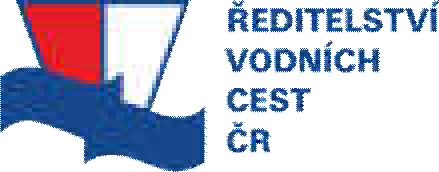 Přístaviště Mělník –  číslo projektu 521  553 0005	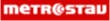 Objekt:SO 01 . Vysokovodní dalby Soupis:S0 01.1 - Vysokovodní dalbyPříloha Změnového Listu č.1ZBV č. 01dodávka za 1 kg trubky:      xxxxxxxxxxxxxxxx Kč/kg6"ks"*19"m"  "6 ks * celková dl. trubky zřízení dalb	xxxxxxxx zřízení dalbVV	Součet	114,000	xxxxxxxxxPoznámka k položce: P	- dodávka: trubka ocelová bezešvá hladká jakost 11 353 726x16mm - 19 m * 6    ks=114,m  - zaražení ocelových trubek svisle hl nad 9 m, hl. 8   mVV	příloha D.2.1.1.3-4VV	6"ks"*19"m"  "6 ks * celková dl. trubky dodávka 321,31 kg/bm	114,000	xxxxxxxx dodávka6"ks"*19"m"  "6 ks * celková dl. trubky zřízení dalb	xxxxxxxx zřízení dalbVV	Součet	114,000	xxxxxxxxxxNavýšení ceny materiáluPoložka	Typ	Kód	Popis	MJ	Množství       J.cena (CZK)     Cena celkem (CZK)5	K	23222113.R01  Zaražení ocelových trubek 762x17,5 mm hl nad 9 m vč. dodávky	M	114,000	xxxxxxxx	xxxxxxxxxxPoznámka k položce: P	- dodávka: trubka ocelová bezešvá hladká jakost 11 353 726x16mm - 19 m * 6    ks=114,m  - zaražení ocelových trubek svisle hl nad 9 m, hl. 8   mVV	příloha D.2.1.1.3-4VV	6"ks"*19"m"  "6 ks * celková dl. trubky dodávka 321,31 kg/bm	114,000	xxxxxxxxx dodávkanavýšení ceny (rozdíl ceny nabídky a JC navýšení hmotnosti):xxxxxxxxxxxxxxxxxxxxxxxxx  Kč/m6"ks"*19"m"  "6 ks * celková dl. trubky zřízení dalb	0,00 zřízení dalb bez navýšení ceVV	Součet	114,000	xxxxxxxxCenové nabídkyNabídky	Cena/bm	Přepočet kurs Cena/bm	prořez 22% JC/m s prořezem      marže 15%   JC/m s maržímateriál	1m/Euro	Euro/Kč	1m/Kč	%	1m/Kč	%	Kč/bmNabídka č. 1	xxxxxxxxxx	xxxxx      xxxxxxxxxxx	1,22	xxxxxxxxx	1,15	xxxxxxxxxxCena nabídky č.1 bez dopravyNabídka č. 2	xxxxxxxxx	xxxxx      xxxxxxxxxxx	1,22	xxxxxxxxx	1,15	xxxxxxxxxxxCena nabídky č.2 včetně nutné dopravyDetail viz přílohyOdpočet původního řešeníOdpočet původního řešeníOdpočet původního řešeníOdpočet původního řešeníOdpočet původního řešeníOdpočet původního řešeníOdpočet původního řešeníOdpočet původního řešeníOdpočet původního řešeníPoložkaTypKódPopisMJMnožstvíJ.cena (CZK)Cena celkem (CZK)5K23222113.R01Zaražení ocelových trubek 726x16 mm hl nad 9 m vč. dodávkyM-114,000xxxxxxxxxxxxxxxxxxPoznámka k položce: P- dodávka: trubka ocelová bezešvá hladká jakost 11 353 726x16mm - 19 m * 6    ks=114,m  - zaražení ocelových trubek svisle hl nad 9 m, hl. 8   mVVpříloha D.2.1.1.3-4VV6"ks"*19"m"  "6 ks * celková dl. trubky dodávka 280,15 kg/bm114,000xxxxxxxxdodávkaCelková cena navrhovaných změn záporných-1 930 327 KčCelková cena navrhovaných změn kladných4 562 891 KčCelková cena navrhovaných změn záporných a kladných2 632 564 Kč